(PUC-PR) Uma corda de  de comprimento está fixa em suas extremidades e vibra na configuração estacionária conforme a figura abaixo. Conhecida a frequência de vibração igual a 1000 Hz, podemos afirmar que a velocidade da onda na corda é: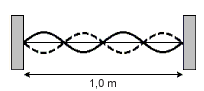 500 m/s.1000 m/s.250 m/s.100 m/s.200 m/s.  (UNIFOR-CE) A afinação é uma das tarefas mais importantes no sentido de obter a maior qualidade musical de um instrumento. O famoso violinista israelense Itzhak Perlman, considerado um dos melhores violinistas de sua geração, cuida pessoalmente desta tarefa, antes de suas grandes apresentações. Uma das cordas de seu violino, cujo comprimento é de , vibrando em sua frequência fundamental, foi afinada para a nota Lá padrão de 440 Hz, com seu comprimento total. A que distância da sua extremidade superior esta corda deverá ser pressionada para emitir a nota Dó de frequência 512 Hz?(UFSM) Instrumentos musicais pré-históricos indicam que, desde tempos remotos, alguma escala musical deveria ser conhecida. Com a evolução tecnológica, tanto os instrumentos quanto as escalas se multiplicaram e evoluíram. Uma possível escala musical é representada simplificadamente na tabela a seguir.Considerando um violão com cordas de  de comprimento, o ponto em que se deve pressionar a corda "dó", para que ela soe como um "mi" é, em m,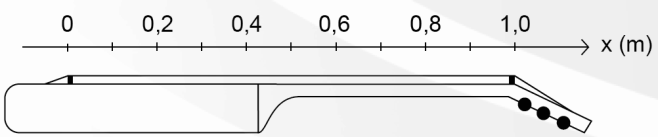 0,50,60,70,80,9(UNESP) Um aluno, com o intuito de produzir um equipamento para a feira de ciências de sua escola, selecionou 3 tubos de PVC de cores e comprimentos diferentes, para a confecção de tubos sonoros. Ao bater com a mão espalmada em uma das extremidades de cada um dos tubos, são produzidas ondas sonoras de diferentes frequências. A tabela a seguir associa a cor do tubo com a frequência sonora emitida por ele:Podemos afirmar corretamente que, os comprimentos dos tubos vermelho (Lvermelho), azul (Lazul) e roxo (Lroxo), guardam a seguinte relação entre si:Lvermelho < Lazul > Lroxo.Lvermelho = Lazul = Lroxo.Lvermelho > Lazul = Lroxo.Lvermelho > Lazul > Lroxo.Lvermelho < Lazul < Lroxo.(UNESP) Na geração da voz humana, a garganta e a cavidade oral agem como um tubo, com uma extremidade aproximadamente fechada na base da laringe, onde estão as cordas vocais, e uma extremidade aberta na boca. Nessas condições, sons são emitidos com maior intensidade nas frequências e comprimentos de ondas para as quais há um nó (N) na extremidade fechada e um ventre (V) na extremidade aberta, como ilustra a figura. As frequências geradas são chamadas harmônicos ou modos normais de vibração. Em um adulto, este tubo do trato vocal tem aproximadamente . A voz normal de um adulto ocorre em frequências situadas aproximadamente entre o primeiro e o terceiro harmônicos.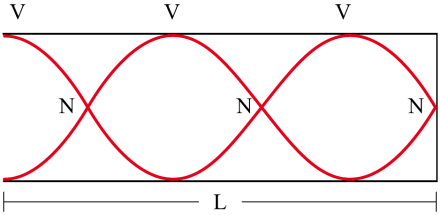 Considerando que a velocidade do som no ar é 340 m/s, os valores aproximados, em hertz, das frequências dos três primeiros harmônicos da voz normal de um adulto são50, 150, 250.100, 300, 500.170, 510, 850.340, 1 020, 1 700.500, 1 500, 2 500.Gabarito1 – A; 2 – C; 3 – D; 4 – D; 5 – E; 